Информационный обзоробращений граждан и организаций, поступивших в администрацию муниципального образования «Новомалыклинский район»  за декабрь 2023 года.Анализ количества и содержания обращений, направленных в адрес и.о.главы администрации МО «Новомалыклинский район» и администрации МО «Новомалыклинский район» за декабрь 2023 года, позволил выявить следующие характерные особенности.В обзорном интервале поступило 25 обращения, в которых поставлено 29 вопросов, что  меньше на 19 обращений в сравнении с показателем за ноябрь 2023 года.Средний показатель активности населения в расчёте на 10 тысяч населения (11926) составил  21,0 обращений, что меньше на 15,9 обращений, чем в ноябре 2023 года (36,9).Обращений перенаправленных по компетенции из Администрации Президента РФ в декабре 2023 года не зарегистрировано. В декабре 2023 года поступил 1 запрос из Правительства Ульяновской области по вопросу замены штор и лампочек дневного освещения в ДК с. Новочеремшанск.В декабре 2023 года поступило 1 обращение из Министерства социального развития Ульяновской области по вопросу поиска детей от жительницы с. Новая Малыкла. Из Управления архитектуры и градостроительства г. Ульяновска поступило 1 обращение по вопросу санитарно-защитной зоны кладбища Новочеремшанского сельского поселения. В отчетном периоде зарегистрировано 1 повторное коллективное обращение от членов ТОС «Барское» с. Александровка по вопросам реконструкции дороги в с. Александровка и материально-технического оснащения сельского дома культуры.        По  форме поступления, в отчетном периоде зарегистрировано:письменных обращений – 8 или 32,0%  от общего количества зарегистрированных обращений, (в  ноябре 2023 -  7 или 15,9%), в том числе электронных обращений – 3 или 12,0% от общего количества зарегистрированных обращений;  устных обращений – 17  или 68,0%  от общего количества зарегистрированных обращений, (в ноябре 2023 - 37 или 84,1%). Анализ результативности рассмотрения обращений за обзорный период показал следующее. Из  29 вопросов, поставленных гражданами в обращениях в декабре 2023 года:                                                                                                                                                                                                                                                                                                                                                      - поставлено на контроль – 19 вопросов или 65,5% от общего количества зарегистрированных вопросов (в ноябре 2023г – 30 вопросов или 54,6%),- перенаправлено по компетенции – 8 вопросов или 27,6%,- даны разъяснения в ходе приема – 2 вопроса или 6,9%.Из   19 вопросов поставленных на контроль:по 10 вопросам – даны разъяснения в соответствии с действующим законодательством;по 4 вопросам - меры приняты;5 вопросов – находятся на рассмотрении.     	В отчетном периоде зарегистрированы заявления, жалоб и предложений не поступало.         В разрезе сельских поселений  наибольшую активность  проявили жители  МО «Новочеремшанское сельское поселение» - 10 обращений или 40,0% от общего количества поступивших обращений.7 обращений поступило от жителей МО «Новомалыклинское сельское поселение»  или 28,0% от общего количества поступивших обращений.5 обращений поступило от жителей МО «Высококолковское сельское поселение» или 20,0% от общего количества поступивших обращений. 2 обращения поступило от жителей МО «Среднеякушкинское сельское поселение» или 8,0% от общего количества поступивших обращений.       1 обращение поступило от жителей МО «Среднесантимирское сельское поселение» или 4,0% от общего количества поступивших обращений.Изучение тематических предпочтений жителей Новомалыклинского района в целом позволило выстроить следующий рейтинг вопросов. В тематическом рейтинге традиционно лидируют вопросы сферы «Хозяйственная деятельность» - 15 вопросов (60,0% от общего количества поставленных  в обращениях вопросов), которая включает в себя  вопросы: реконструкция и  ремонт дорог, установка дорожных знаков, спил деревьев, уличное освещение, перебои водоснабжения, благоустройство и др. Все обращения зарегистрированы и рассмотрены в установленные законодательством сроки. Главный эксперт администрации                                                     Н.В.Учаева 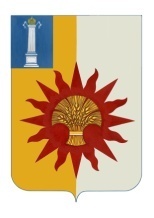 Российская ФедерацияУльяновская областьАДМИНИСТРАЦИЯмуниципального образования «Новомалыклинский район»_______________________________433560, Ульяновская область, Новомалыклинский район,                         с. Новая Малыкла, ул. Кооперативная, 32Тел.:  8 (84232) 2-19-44;  факс: 8 (84232) 2-21-53https://nmalykla-73.gosuslugi.ru/.Email.: adm@nmalykla.ulregion.ru«______ » января  2024г. № 01/ _________ вн.И.о.главы администрации МО «Новомалыклинский район»Пуреськиной А.Д.